Как определить готовность ребенка к детскому садуНужен ли ребенку детский сад? Разный темперамент у детейНужен ли ребенку детский сад? Если да, то, в каком возрасте пора отдавать кроху в садик? Как свести к минимуму возможные проблемы и как подготовить малыша к предстоящим переменам? Эти и многие другие аналогичные вопросы волнуют практически всех родителей, которые задумываются о необходимости отдавать ребенка в детский садик. Но, попытавшись решить возникшие проблемы с помощью друзей, знакомых и родственников, молодые родители еще больше запутываются. Подруги с опытом говорят, что чем раньше ребенок пойдет в детский сад, тем лучше. Бабушки и дедушки, наоборот, категорически протестуют и советуют вообще не отдавать малыша в садик, чтобы избежать дурного влияния. Кого слушать в этой непростой ситуации? Конечно же, специалистов.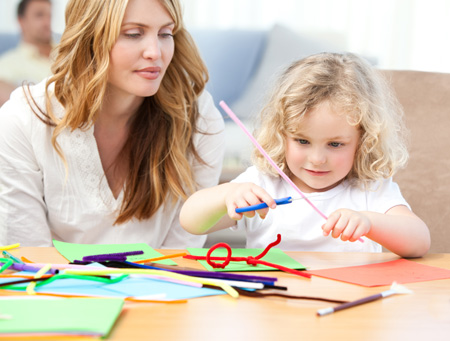 Большинство детских психологов сходятся во мнении, что детский сад ребенку так же необходим, как школа. Но вот на вопрос, когда же пора отдавать ребенка в садик, однозначного ответа не существует. Одни дети в два года легко вливаются в садовский коллектив, не плачут при расставании с мамой и скучают по детскому садику в праздники и выходные. Другие, наоборот, каждое утро заливаются слезами, и их приходится в буквальном смысле слова отрывать от мамы. Все зависит от характера и темперамента ребенка. Определить, в каком возрасте ребенку пора идти в детский сад, можно только внимательно понаблюдав за ним. Детские психологи выделяют два типа готовности к детскому саду: готовность по темпераменту и готовность по характеру. И совместив эти две готовности, родители могут определить приблизительный возраст, в котором их ребенок "дозреет" до детского сада и наиболее безболезненно переживет адаптацию.Готовность N1. Внимание на темпераментКаждый ребенок с первых дней жизни обладает индивидуальным природным темпераментом, который практически невозможно изменить. Врожденный темперамент человека виден во всем: в скорости его мышления, темпе речи, в мимике, подвижности, манере общения и т.д. Темперамент обусловлен скоростью и силой реакции нервной системы на различного рода раздражители: на интонацию матери, мокрые пеленки, чувство голода, боль в желудке, собственные желания и т.п. Впоследствии одним из таких раздражителей выступает детский коллектив, поэтому потребность в детском коллективе определяется, прежде всего, темпераментом ребенка. Как известно, существует четыре наиболее распространенных типа темперамента: меланхолик, флегматик, холерик и сангвиник. Рассмотрим каждый из этих типов.Ребенок-меланхоликРебенок-меланхолик замкнутый, нерешительный и очень мнительный. Он редко выражает приятные эмоции. Этот ребенок прирожденный пессимист и постоянно чем-то недоволен. Часто ноет, хнычет или кричит во весь голос. Он постоянно требует внимания к своей персоне и проявляет недовольство, если родители просят его поиграть самостоятельно. Ребенок-меланхолик не любит никаких нововведений. Изменение распорядка дня, появление в его окружении новых лиц и даже новую еду, он воспринимает настороженно. Ему требуется время, чтобы привыкнуть к переменам и принять их как должное. Он с трудом усваивает новую информацию и быстро устает.Время пришло. Меланхолику детский коллектив не нужен. Он вполне комфортно чувствует себя дома в окружении взрослых, которые готовы удовлетворять все его капризы. Поэтому чем позже такой ребенок пойдет в садик, тем лучше. Если есть возможность желательно отдавать такого ребенка в садик не раньше 5-6 лет. Но вообще избегать детского сада и до школы сидеть дома не стоит. Желательно, чтобы ребенок-меланхолик до школы получил опыт общения со сверстниками и воспитателями (не рассчитывая на маму, которая всегда рядом).Возможные проблемы. По утрам он будет устраивать вам настоящие концерты. Протестовать против похода в детский сад меланхолик обычно начинает еще с вечера. А когда вы наконец сможете вырваться из его цепких объятий, он может "мстить" воспитателям и другим детям за то, что мама все-таки настояла на своем и ушла на работу. Меланхолик будет отказываться засыпать и мешать другим детишкам в тихий час.Тактика поведения. Меланхолику нельзя приказывать и силой вести его в садик. Любые категоричные обращения и отрицательные оценки провоцируют и без того вялые действия с его стороны. С таким малышом надо обсуждать предстоящие события, акцентируя внимание на положительных сторонах. Ваша задача - заинтересовать ребенка предстоящими переменами. Рассказывайте ребенку, как интересно ходить с садик. В крайнем случае, можно заключить с меланхоликом мирный договор: "Ты не плачешь утром и идешь в садик, а в выходные мы пойдем кататься на карусели" (возможны любые варианты в зависимости от предпочтений малыша).Ребенок-флегматикС таким ребенком родители обычно не знают проблем. Он много спит, умеет играть один, редко закатывает родителям истерики и практически не требует к себе внимания. Ребенок-флегматик всегда сдержанный и рассудительный. Он редко проявляет любопытство и инициативу. Создается впечатление, что он как бы плывет по течению. Флегматик любит спокойные игры и старается всегда держаться в тени. Он долго адаптируется к детскому саду, но открыто не выражает своих эмоций.Время пришло. Флегматику все равно где находиться - в садике или дома, но адаптация к детскому саду для него наиболее безболезненно проходит в 2-3 года. В этом возрасте детский коллектив еще не сформировался и флегматику будет проще вписаться в новый круг общения.Возможные проблемы. Адаптируясь к детскому саду, ребенок-флегматик погружается в себя. Он избегает общения со сверстниками, и не идет на контакт с воспитателем. Он может целый день просидеть один в уголке или около окна. Он редко плачет по утрам, когда мама уходит и не проявляет особой радости, когда его забирают домой. Но при этом садик долгое время остается для него чужим местом, а не "вторым домом". Ребенок-флегматик может целый день терпеть в туалет или "ходить" в штаны. Хотя уже давно умеет пользоваться горшком и туалетом. Таким образом, он демонстрирует, что садик для него - чужая территория.Тактика поведения. Воспитатели редко жалуются на таких детей. Флегматик не плачет и не капризничает. Но он не меньше, чем другие детишки, нуждается во внимании. Ему необходимо присутствие рядом чего-то родного и знакомого. Принесите в садик частичку дома. Если возможно, купите для садика такой же горшок или сиденье на унитаз, как дома, красивое постельное белье и пижаму. Тогда флегматику будет проще привыкнуть к новой обстановке.Ребенок-холерикСпокойным этого ребенка никак не назовешь. Он легко возбуждается и долго не может успокоиться. Холерик предпочитает шумные игры, баловство и постоянно нуждается в зрителях. С раннего детства он умеет работать на публику. Холерик часто провоцирует конфликтные ситуации со сверстниками и воспитателями. Он легко привыкает к новым лицам и новой обстановке. Но все непредвиденные ситуации воспринимает в штыки. Он быстро схватывает новую информацию и так же быстро ее забывает.Время пришло. Потребность в детском коллективе у холерика появляется в 3-4 года. Кстати, для него это оптимальный возраст для привыкания к детскому саду. В этом возрасте ребенок уже знаком с определенными нормами поведения и у него появляется сдерживающий фактор. В 3-4 года холерику будет легче всего научиться отвечать за свои поступки и гармонично вписаться в детский коллектив.Возможные проблемы. Адаптируясь к детскому саду, холерик будет проявлять еще большую активность и задиристость - таким образом он пытается снять нервное возбуждение и привыкнуть к разлуке с мамой. Поэтому основные проблемы будут возникать у воспитателей и других детей. Он будет утомлять воспитателей, и выступать инициатором всех детских шалостей.Тактика поведения. Не ругайте ребенка за задиристость и драчливость. Он и сам понимает, что ведет себя неправильно, но ничего не может с собой поделать. Задача родителей и воспитателей - направить его бьющую через край энергию в мирное русло.Ребенок-сангвиникЭто самый "подходящий" для детского сада темперамент. Он невероятно любопытен и постоянно нуждается в новых впечатлениях. Ребенок-сангвиник проявляет огромный интерес ко всему, что его окружает. Он прекрасно сходится со сверстниками, быстро адаптируется в незнакомом месте и мгновенно усваивает новую информацию. Его живая речь изобилует словами в превосходной степени и сопровождается импульсивными жестами. Ребенок-сангвиник не злопамятный - он быстро прощает и забывает обиду. Сангвиники - прирожденные лидеры и заводилы. Однако, увлекшись каким-либо делом, малыш не может правильно рассчитать силы, быстро устает и часто меняет надоевшие занятия.Время пришло. Как только ребенок-сангвиник замечает, что вокруг есть дети - он сразу нуждается в общении с ними. Сангвиники обладают врожденной готовностью к детскому саду. Поэтому, чем раньше вы отдадите такого ребенка в коллектив, тем лучше для всех.Возможные проблемы. Первое время сангвиник будет с радостью идти в детский сад. Но он быстро устает от однообразия. И если в саду дети предоставлены сами себе, то сангвиник быстро насытится и потребует новых впечатлений. И как только ему станет скучно ходить в садик, он обязательно продемонстрирует вам свое недовольство.Тактика поведения. Выбирайте детский садик, где дети максимально загружены разнообразными занятиями. Лепка, рисование, музыка, танцы, физкультура, развивающие игры вашему малышу пойдут на пользу. Ребенок-сангвиник будет с удовольствием ходить в детский сад только в том случае, если ему там будет интересно.Готовность N2. Характер имеет значениеКак известно, каждый ребенок рождается со своим характером. В зависимости от того, как ребенок получает новые знания и усваивает информацию, выделяют четыре типа характера: зритель, слушатель, оратор и деятель. У каждого из приведенных ниже типов готовность к детскому саду наступает в разное время. Кроме того, в зависимости от того, какой тип восприятия у ребенка преобладает, могут появиться специфические проблемы адаптации к детскому саду.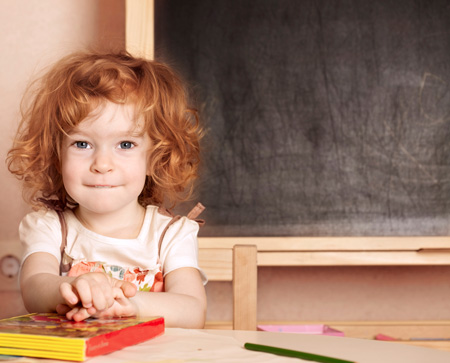 Ребенок-зрительЕго основной канал восприятия - зрение. Он с удовольствием рассматривает книжки, картинки, любит смотреть телевизор. От внимания зрителя не ускользнет ни одна мелочь. В то же время он быстро устает от однообразия. Ему требуется постоянная смена кадров и новые визуальные впечатления. Во время гуляния он может обойти несколько детских площадок, и на каждой поиграть всего несколько минут. Ребенок-зритель часто "не слышит" обращенных к нему вопросов, если они не подкреплены визуальными впечатлениями. Зритель не боится новых лиц, но при этом не идет на контакт с незнакомыми людьми. Он может внимательно разглядывать чужую тетю. А как только она его заметит и задаст простой вопрос, спрячется за маму, засмущается или что-то тихо пробубнит себе под нос.Время пришло. Интерес к детскому коллективу у зрителя появляется в 3-4 года. Но адаптация к саду у него наиболее гладко проходит в 2 года. Чем старше становится ребенок, тем сложнее ему будет побороть смущение, вписываясь в новый коллектив.Возможные проблемы. Зритель пугается, когда внимание окружающих приковано к нему. Он будет с любопытством заглядывать в группу. Но при этом боится широко открыть дверь и зайти туда. Дети этого типа часто просят маму подольше не уходить и посидеть вместе с ним.Тактика поведения. Попросите воспитательницу, чтобы она не смущала ребенка своими вопросами и не привлекала к нему внимание других детей. Ему нужно время привыкнуть к новым лицам и внимательно рассмотреть все вокруг. Приводите ребенка первым, чтобы у него было время до прихода других детей осмотреться вокруг. Если есть возможность, первое время уходите из группы, когда все детишки уже в сборе. В присутствии мамы ребенку будет проще привыкнуть к новым лицам и побороть смущение.Ребенок-слушательОн усваивает информацию посредством слушания. В раннем детстве слушатель отдает предпочтение музыкальным игрушкам, любит слушать сказки и песенки. Дети того типа несколько позже сверстников начинают говорить. Слушатель как губка впитывает новую информацию и молчит, а потом удивляет взрослых правильной речью. Он обладает обширным словарным запасом и хорошей памятью на имена и факты. Задавая вопросы, этот ребенок всегда выслушивает ответ до конца. При этом его не удовлетворяют краткие ответы, типа "Да-Нет".Время пришло. Слушателя желательно отдавать в детский сад в 5-6 лет. В этом возрасте ему уже интересно слушать не только взрослых, но и сверстников. В более раннем возрасте слушатель не нуждается в детском коллективе и ему будет наиболее трудно пережить разлуку с родителями.Возможные проблемы. Ребенку слушателю необходимо, чтобы с ним постоянно разговаривали и объясняли ему все происходящее вокруг. При этом он стесняется приставать к незнакомым людям (воспитательнице, нянечке) с вопросами и тихо ждет, пока его заметят. В результате он может целый день провести в ожидании.Тактика поведения. Научите малыша слушать не только взрослых, но и детей. Для этого по вечерам спрашивайте у него, что говорили другие детишки. Обычно первое время дети игнорируют друг друга и прислушиваются только к словам взрослых. Но поняв, что сверстники гораздо более интересные рассказчики, чем взрослые, слушатель будет с удовольствием ходить в садик.Ребенок-ораторОратор познает мир через общение. Этот ребенок постоянно что-то говорит. Родителям иногда кажется, что он вообще ни на секунду не замолкает. При этом малыш не станет что-то бубнить себе под нос. Как истинному оратору ему нужны слушатели, которых он обязательно найдет. Он легко идет на контакт со всеми вокруг. Оратор редко смущается, отвечая на вопросы взрослых. У этого ребенка по любому поводу есть своя точка зрения, которую он обязательно сообщит всем вокруг.Время пришло. У оратора потребность в детском коллективе появляется приблизительно в 3-4 года. Именно в этом возрасте дети начинают общаться друг с другом. И оратор легко привлекает к себе внимание сверстников.Возможные проблемы. Оратору тяжело молчать, а в садике ему первое время не с кем поговорить. У воспитательницы нет времени слушать его рассказы, а другие детишки целиком поглощены своими эмоциями.Тактика поведения. Каждый вечер спрашивайте у оратора, чем он занимался в садике. Не перебивайте его. Если ребенок целый день молчал, ему необходимо выплеснуть накопившийся словесный поток. Ребенок должен чувствовать, что родителям действительно интересно услышать подробный рассказ о событиях прошедшего дня. Если ребенок будет знать, что вечером найдет благодарных слушателей в лице мамы и папы, то ему будет проще пережить разлуку. И попросите воспитательницу, чтобы она активно привлекала оратора к подготовке и участию во всевозможных праздниках.Ребенок-деятельОн все время занят делом. Ребенок деятель не может спокойно сидеть и наблюдать за чем-то. Ему надо быть активным участником происходящего. Дети этого типа много двигаются, а во время разговора активно жестикулируют. Деятели часто перегоняют сверстников по физическому развитию. Но при этом отстают в тех областях, где требуется усидчивость и терпение.Время пришло. Деятель с самого рождения нуждается в коллективе единомышленников. В 1,5-2 года такому ребенку уже пора посещать детский сад.Возможные проблемы. Ребенок-деятель обычно с удовольствием идет в детский сад, но спустя некоторое время его азарт может исчезнуть. И когда другие детишки уже адаптируются и перестают плакать по утрам, деятель категорически отказывается идти в садик и закатывает истерики. Скорей всего, дело в том, что ему становится скучно. Он не знает, чем еще заняться в детском садике: во все игрушки он уже переиграл.Тактика поведения. Дети этого типа адаптируются к новым условиям преимущественно через непосредственное участие и активные действия. Деятелям требуется спокойное окружение и возможность движения. Попросите воспитательницу, чтобы она регулярно давала ребенку "ответственные" поручения. Пусть малыш поможет ей расставить игрушки, заправить кроватки или убрать со стола.